ISTITUTO COMPRENSIVO “RAFFAELLO SANZIO”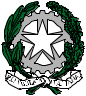 Viale Piemonte, 19 – 62016 PORTO POTENZA PICENA (MC)Tel. 0733/688197 - Fax 0733/881419	C.F. 82001830437e-mail mcic813001@istruzione.it	sito web http://www.icrsanzio.gov.it/	e-mail mcic813001@pec.istruzione.itAl Dirigente ScolasticoIstituto Comprensivo“Raffaello Sanzio”PORTO POTENZA PICENA (MC)OGGETTO: Ferie/Festività soppresse A.S.l … sottoscritt ….…………………………………………………………………….. in servizio presso codesto Istituto Comprensivo, plesso ..................………………………………. in qualità di ……………………….…..…………………………………………………………, avendo già usufruito per il corrente anno scolastico di n. ……...... giorni di ferie (ai sensi dell’art. 13 delC.C.N.L. 29/11/2007) e di n. ……...... giorni di festività soppresse (ai sensi della legge 23/12/1977, n° 937)CHIEDEdi essere collocat_ in FERIE	per n. ____ giorni lavorativi dal _________ al___________per n. ____ giorni lavorativi dal _________ al___________per n. ____ giorni lavorativi dal _________ al___________di essere collocat_ in FEST. SOPP.  per n. ____ giorni lavorativi dal _________ al___________per n. ____ giorni lavorativi dal _________ al___________per n. ____ giorni lavorativi dal _________ al___________Porto Potenza Picena, ______________Firma______________________________REPERIBILITA’ DURANTE LE FERIE: Città ___________________________________Via __________________________________- Tel. _____/_____________________^^^^^^^^^^^^^^^^^^^^^^^^^^^^^^^^^^^^^^^^^^^^^^^^^^^^^^^^^^^^^^^^^ Vista la domanda,si concede non si concedeLa Dirigente Scolasticadott.ssa Nicoletta Ambrosio_____________________________________AT/edr\\Server2k\dati segreteria\PERSONALE02\LAURA_MAGGIO\FERIEDOCENTI\Ferie\a.s. 2019_20\Richiesta ferie estive 2019_2020.docPagina 1 di 1